4.	Übergangskalender KiTa - Schule Kindertagesstätte Sandwiese Kindertagesstätte Regenbogen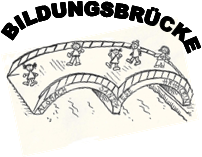  Hähnleiner SchuleStand September 2023(Änderungen vorbehalten)TermineAktivitätenBeteiligte PersonenMärz/April(17 bzw. 16 Monate vor Einschulung)SchulanmeldungIndividuelle Elternberatung zu Fragen der Einschulung, ggf. Fördermöglichkeiten (Vorlaufkurs u.ä.)Eltern / Kinder / SchuleMai/Juni(15 bzw. 14 Monate vor Einschulung)Meldung der Integrationskinder und/ oder Kinder mit besonderem FörderbedarfErfassung der Förderbedarfe und Einleitung weiterer Schritte (Anträge, Elterngespräche etc.)Schule/ (Eltern)August/September(12 Monate vor Einschulung)VorlaufkursBeginn des Vorlaufkurses in der Hähnleiner Grundschule.Kinder / Schule (Eltern)September/ Oktober(11 bzw. 10 Monate vor Einschulung)Gemeinsamer ElternabendInformation über den Einschulungsprozess und den Übergang KiTa/ Schule sowie zum letzten KiTa- JahrSchule/ KiTa/ ElternFebruar/ März(6 bzw. 5 Monate vor Einschulung)Ärztliche UntersuchungSchulärztliche Untersuchung in der Schule.Kinder/ Eltern / GesundheitsamtMärz/April(5 bzw. 4 Monate vor Einschulung)Kennenlerntage Die Kinder der KiTA Regenbogen kommen zum Kennenlerntag in die Schule. Die Kinder der KiTa Sandwiese werden von Lehrkräften in der KiTa zum Kennenlerntag besucht.Im Anschluss an die Kennenlerntage findet ein gemeinsamer Austausch von Schule und KiTa über die Beobachtungsergebnisse statt.Kinder/ Schule / KiTaJuni(2 Monate vor Einschulung)Besuch der KiTa-Schulanfänger in der SchuleDie Schulanfängergruppe besucht die Schule, macht einen geführten Schulrundgang und lernt die Räumlichkeiten kennen. Kinder/ Schule/ KiTaJuni(2 Monate vor Einschulung)Besuch der Schul-BetreuungDie Schulanfänger besuchen die Schul-Betreuung und lernen die Räumlichkeiten und Betreuungspersonen kennen. (evtl. auch im Rahmen des Schulrundganges)Kinder / KiTa / BetreuungspersonenJuni (18.06.2024)(2 Monate vor Einschulung)Juni (28.06.2024)Infoelternabend in der SchuleDie Schule stellt ihr Schulprofil vor und informiert über den Einschulungsprozess.Hospitation der neuen Erstklass-Lehrerinnen in der KiTa (nach Möglichkeit - optional)Die Kolleginnen der neuen ersten Klassen hospitieren einen Vormittag in den beiden KiTas.SchnuppertagAlle Schulanfänger nehmen in der neuen Klasseneinteilung an einer ersten Unterrichtsstunde mit der künftigen Klassenlehrkraft teil.Die Eltern werden währenddessen von der Schulleitung durch das Haus geführt und haben die Möglichkeit, offene Fragen zu klären.Schule / ElternSchule/ KiTaSchule/ Kinder / ElternAugust/ September(27.08.2024)EinschulungsfeierAm Einschulungstag finden ein Gottesdienst in der Kirche sowie eine Feier in der Schule statt. Im Anschluss erleben die Kinder eine erste Unterrichtsstunde in ihrem Klassenraum; die Eltern werden in der Zwischenzeit mit Kaffee und Kuchen (organisiert von FöV und SEB) versorgt.Kinder/ Schule / ElternDreimal im Jahreslauf (freitags)Besuch der SchulversammlungDie Schulanfänger werden dreimal im Jahr zu den Schulversammlungen eingeladen, bei denen die Schulklassen Unterrichtsinhalte vorstellen: Vor den Herbstferien, den Weihnachtsferien und den Osterferien.Schule / Kinder / KiTa